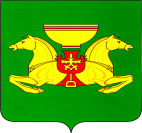 О внесении изменений в Положение о формировании муниципального задания на оказание муниципальных услуг (выполнение работ) в отношении муниципальных учреждений Администрации Аскизского района и финансового обеспечения выполнения муниципального задания, утвержденного постановлением Администрации Аскизского района Республики Хакасия от 09.12.2016 года №1202-пВ целях реализации мероприятий федерального проекта «Успех каждого ребенка» национального проекта «Образование», утвержденного протоколом президиума Совета при Президенте Российской Федерации по стратегическому развитию и национальным проектам от 3 сентября 2018 г. №10, на основании Постановления Правительства Республики Хакасия от 21.12.2020 г. №179-п  «О внедрении модели персонифицированного финансирования дополнительного образования детей в Республике Хакасия», Приказа Министерства образования и науки Республики Хакасия от 09.03.2021 №100 - 181 «Об утверждении Правил персонифицированного финансирования дополнительного образования детей в Республике Хакасия», Администрация  Аскизского  района  Республики Хакасия постановляет:   Внести в  «Положение о формировании муниципального задания на оказание муниципальных услуг (выполнение работ) в отношении муниципальных учреждений Администрации Аскизского района и финансового обеспечения выполнения муниципального задания», утвержденного постановлением Администрации Аскизского района Республики Хакасия от 09.12.2016 года №1202-п (далее положение) следующие изменения:Дополнить пункт 2.6. положения абзацами следующего содержания: «В случае внесения изменений в показатели муниципального задания формируется новое муниципальное задание (с учетом внесенных изменений) в соответствии с положениями настоящего раздела. При оказании муниципальных услуг в рамках персонифицированного финансирования объемные показатели должны быть уточнены на основании данных о фактическом (прогнозном) объеме реализации образовательных услуг при наличии отклонений от объемов установленного муниципального задания на 1 число каждого квартала и на 1 декабря текущего года, допустимое (возможное) отклонение устанавливается равным нулю.» Разместить настоящее постановление на официальном сайте администрации  Аскизского района  в информационно-коммуникационной сети Интернет и  опубликовать в районной газете «Аскизский труженик».Контроль исполнения настоящего постановления возложить на Первого заместителя  главы Администрации  Аскизского  района Республики Хакасия   Е.Ю. Костякова.Глава администрации                                      			             А.В. Челтыгмашев РОССИЙСКАЯ ФЕДЕРАЦИЯАДМИНИСТРАЦИЯАСКИЗСКОГО РАЙОНАРЕСПУБЛИКИ ХАКАСИЯРОССИЙСКАЯ ФЕДЕРАЦИЯАДМИНИСТРАЦИЯАСКИЗСКОГО РАЙОНАРЕСПУБЛИКИ ХАКАСИЯРОССИЯ ФЕДЕРАЦИЯЗЫ ХАКАС РЕСПУБЛИКАЗЫНЫНАСХЫС АЙМАFЫНЫН УСТАF-ПАСТААРОССИЯ ФЕДЕРАЦИЯЗЫ ХАКАС РЕСПУБЛИКАЗЫНЫНАСХЫС АЙМАFЫНЫН УСТАF-ПАСТААПОСТАНОВЛЕНИЕПОСТАНОВЛЕНИЕПОСТАНОВЛЕНИЕОт 23.07.2021с.Аскизс.Аскизс.Аскиз                     № 520-п